Взірець наказу з особового складу студентів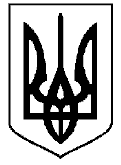 МІНІСТЕРСТВО ОСВІТИ І НАУКИ УКРАЇНИКАМ’ЯНЕЦЬ-ПОДІЛЬСЬКИЙ НАЦІОНАЛЬНИЙ УНІВЕРСИТЕТ ІМЕНІ ІВАНА ОГІЄНКАНАКАЗ___________	м. Кам’янець-Подільський	№ ________Про допуск до атестації студентів денної форми навчанняосвітнього ступеня «_________»___________________ факультету	Відповідно «Положення про порядок створення та організацію роботи екзаменаційної комісії в Кам’янець-Подільському національному університеті імені Івана Огієнка (нова редакція)» затвердженого вченою радою університету 28.11.2019 року, протокол № 11, введеного в дію наказом ректора від 29.11.2019 року № 117-ОД та «Положення про організацію освітнього процесу в Кам’янець-Подільському національному університеті імені Івана Огієнка» затвердженого вченою радою університету 26.02.2020 року, протокол № 2, введеного в дію наказом в.о. ректора від 26.02.2020 року № 25-ОДДОПУСТИТИ:Студентів __ курсу освітнього ступеня _____________ денної форми навчання _________________________ факультету, які виконали навчальний план підготовки фахівців до атестації у такому складі:Ступінь вищої освіти _______________ курсСпеціальність _____________________________________________Освітньо-професійна програма ______________________________________________ групаСтупінь вищої освіти _______________ курсСпеціальність _____________________________________________Освітньо-професійна програма ______________________________________________ групаКонтроль за виконанням наказу залишаю за собою.Ректор										Сергій КОПИЛОВПроєкт наказу вноситьДекан факультету	________________________						____________ПОГОДЖЕНОПерший проректор						Володимир ДУБІНСЬКИЙКерівник юридичного сектора				Валерій МЕЛЬНИК№ з/пПрізвищеІм’яПо батьковіДжерело фінансування123451.ІВАНОВАІванаІвановичаБюджет123452.ПЕТРОВАПетраПетровичаКонтракт№ з/пПрізвищеІм’яПо батьковіДжерело фінансування123451.ІВАНОВАІванаІвановичаБюджет2.ПЕТРОВАПетраПетровичаКонтракт